MOHSIN JAVED 	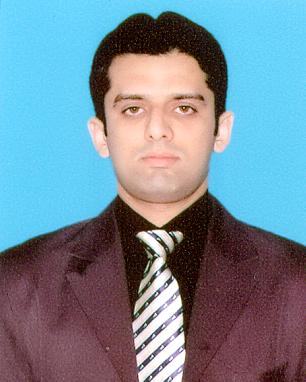 Professional Résumé 	Date of Birth:	13	-	Oct	-	1982	Age: 	37	Years	Address: 	H. No. 263, Block – E, Tajpura Scheme, Lahore, Pakistan	Cell: 	0346-4000867				Email(s):	mohsin-javed@live.com 	Professional Career Summary  Work Experience (most recent on the top)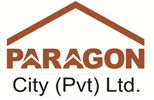 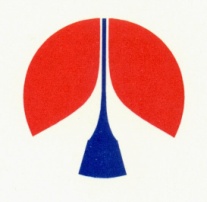 Internship Experience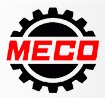 Professional Certification & Academic Education (most recent on the top)Computer Skills and Other AbilitiesPersonal InformationReferencesAvailable on request Objective: To lead the organization being strategic partner of top management team of organization. Professional Certification	: 1-ACMA Partly Qualified (Internationally recognized accounting body)2-Registered income tax Practioner (FBR) 1-ACMA Partly Qualified (Internationally recognized accounting body)2-Registered income tax Practioner (FBR) Education	: MBA, M.com, B. Com MBA, M.com, B. Com Work Experience	:Duration (12 Year’s) Organization & Designation Nov 2013 – to date Executive Builders (Paragon City (Pvt) Ltd).as Manager Accounts Jun 2010 – Nov 2013Popular Dyes (Pvt) Ltd.  as Assistant Manager Accounts  Oct 2007 – May 2010Lahore Medical Instrument. as Sr. Accounts Officer Organization	:Executive Builders - Paragon city (PVT) Ltd Organization Type	:Construction/DevelopersDesignation	:Manager Accounts & Taxation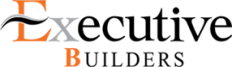 Tenure	:November 2013 to dateLocation 	:Lahore, PakistanArea(s) of Experience	:Finance & Accounting, Management, Internal Audit, Corporate, Planning, Taxation, Banking Reporting to	:CFOResponsibility	:Management Reporting, Audit & Assurance, Budget & Forecasting, Leading & Supervision Span of Control	:15 staff Brief Job Description	:Meet all corporate and statutory reporting requirementsTimely month end close within deadlineEnsure complete accurate and timely processing of all transaction Corporate financial planning.Ensure profit and loss account are true representation of company performance.Prepare and finalize end year financial statements  Financial management. Predict future financial trends Tax Planning / tax strategy Prepare and Finalization of tax returns Filling Tax return u/s 165 FBR, PRA monthly Tax returns, Sale TaxTo comply with the Income tax assessments, notices from FBR. Working against FBR notice(177-c) Rule 44(4), PRA notices Advance tax working as per required by FBR Funds and treasury management; Liaison with banks and handling all banking matters; Managing Receivable Client Ledgers Annual Audit Planning Maintain day to day financial control Budgeting and forecasting with periodical controls, management reporting and ensuring compliance Monitoring payment and recovery, System development for effective operations. Organization	:Popular Dyes Co (Pvt) Ltd. 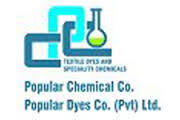 Popular Chemical Co. Organization Type	:Manufacturer& Importer of Dyes & ChemicalsDesignation	:Senior Accounts Officer   Tenure	:Jun 2010 to November 2013Location 	:Lahore, PakistanArea(s) of Experience	:Finance & Accounting, Corporate, Banking, ComputerizationInternal Control, Computerization Reporting to	:Manager Accounts Responsibility	:Treasury Operations, Budgeting & Monitoring, and Systems / Procedures Review and Development, Financial Management Span of Control	:12 staff including Brief Job Description	:Reconciliation of all accounts in general ledgerCosting of manufacturing product, maintaining ordering levelLC Managing and creating documentation of Letter of credit, sight, usance, advance TT, shipment, costing duties.Preparation of Lease documentation and preparation of Lease schedule for company monthly needsCash flow and funds flow statements on daily basics to conduct the internal audit of production and accountsSale tax returns Salaries calculation e.g Advances, tax deduction Inter and external CorrespondenceLiaison with banks and handling all banking mattersPreparation and submission of different reports as per SECP and statutory requirement. Organization	:Lahore Medical instruments (Pvt) Ltd.Organization Type	:Manufacturing company of disposable / surgical productsDesignation	:Accounts Officer/Sr. Account OfficerTenure	:Oct 2007 – May 2010Location 	:Lahore, Pakistan Area(s) of Experience               :Finance & Accounting Reporting to	:Manager Accounts Responsibility	:Financial Operations, Payroll, Bank Reconciliation,Span of Control	:20 staff including 4 Officer/ ManagerBrief Job Description	:Monitoring invoicing, payment and recovery; Petty Cash management System development for effective operations; Liaison with banks and handling all banking matters; Preparation and submission of different reports as per SECP and statutory requirement Salaries calculation includes, Advances, Tax deduction, Loan. Preparation of statement of Sales Tax.    Cash intake/reconciliation,Liaison with banks and handling all banking mattersFunds and treasury managementOrganization	:MECO PUMPS (PVT) LTD Organization Type	:Manufacturing Designation	:Trainee / Intern Sr.Certification / Degree Institution / University Specialization / Major Passing Year1ACMAInstitute of cost & Management Accountant of PakistanManagement AccountingPartially Qualified 2M.comAIOUAccounting 20203MBAPunjab UniversityAccounting 20094B. Com AIOUCommerce 20075F. AGovt. D.S CollageArts20036Diploma in IT I-Tech institute Computer Science 20057SSCGovt. Central Model School Arts1999Sr.Skills & Abilities Proficiency LevelLast Used / Practiced 1Word Processing - Microsoft WordExcellent Currently Using 2Soft Presentation - Microsoft Power Point ExcellentCurrently Using3Outlook Express  - Microsoft OutlookExcellentCurrently Using4Spread Sheet       - Microsoft Excel  Excellent Currently Using6Budgeting and ForecastingExcellent Currently Using7ERP SYSTEMExcellentCurrently Using8Financial Analysis ToolsAbove AverageCurrently Using9XEROExcellentCurrently Using10 QUICKBOOKS ExcellentCurrently UsingFather’s Name:Javed ManzoorMarital Status:Married CNIC No.:35201-1308952-3Religion:Muslim Language Competency:English & Urdu 